
МУНИЦИПАЛЬНОЕ ОБРАЗОВАНИЕ ГОРОД УРАЙ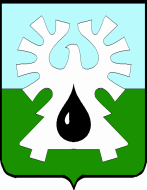 ХАНТЫ-МАНСИЙСКИЙ АВТОНОМНЫЙ ОКРУГ - ЮГРА ДУМА ГОРОДА УРАЙ   РЕШЕНИЕот 24 ноября 2017 года                                                                                № 90Об изменении даты проведения депутатских слушанийРассмотрев предложение председателя Думы города Урай, Дума города Урай решила:Провести 06.12.2017 депутатские слушания на тему «Персонифицированная система финансирования дополнительного образования города Урай», назначенные на 30.11.2017  решением Думы города от 27.10.2017 №72.     Исполняющий обязанностипредседателя  Думы города Урай                                         А.В. Бабенко